Teacher of English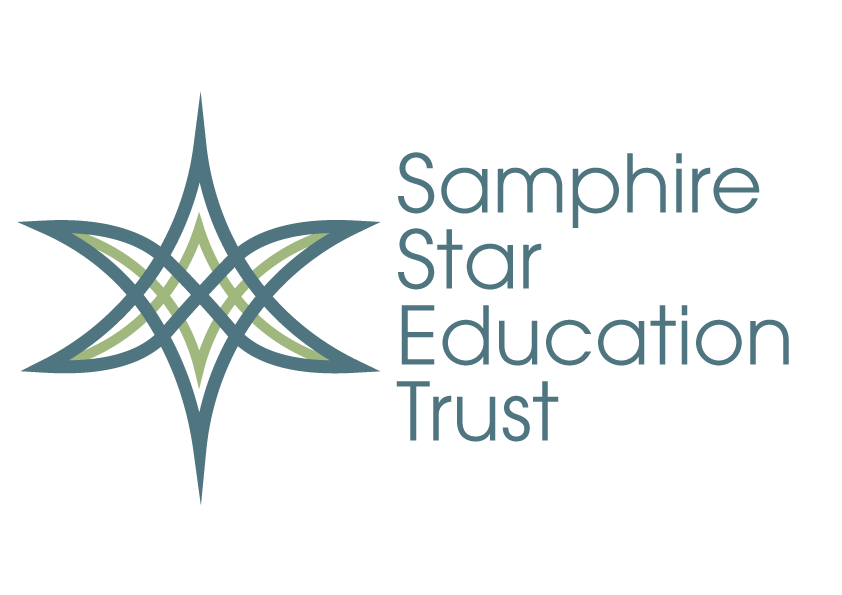 Astor Secondary School ___________________________________________________________________Job Description Job purpose, including main duties and responsibilities:In addition to meeting the Teacher Standards and adhering to the school policies, to: Actively embody Astor Secondary School whole school priorities and values. Plan, prepare and teach consistently at a good standard, making sure that all pupils make sustained progress over time whilst obtaining the core skills and fundamental content in line with the curriculum.Deliver lessons that are differentiated and appropriate to the academic level to meet the diverse needs of the students. To teach the fundamental content of syntax, vocabulary, and word usage in line with the English Language. Promote your own and the students’ appreciation for literature.Develop students’ verbal skills which include reading aloud, discussions, debates and for speaking and listening assessments.Support the students’ critical thinking skills.Create a safe, supportive and curriculum rich learning environment to optimise students learning.Establish and maintain hight standards of behaviour that are in line with the schools’ policies and monitor robustly. Build relationships with students, staff and parent or carers to develop the wellbeing of students. Improve outcomes for all pupils. Promote the safeguarding and welfare of all pupils. Be a form tutor and provide daily pastoral care whilst build strong relationships with tutees. Actively contribute to the co-curricular programme and broader life of the school.Continue to invest in your professional development, taking responsibility for your own improvement by engaging actively in our professional growth process. Person SpecificationA = application I = interview R = referenceThank you for taking the time to read this information and for considering Astor Secondary School in the next stage of your career. A:   Qualifications and Professional DevelopmentA:   Qualifications and Professional DevelopmentQualified teacher status. AAppropriate qualifications e.g. degree or equivalent. AProfessional qualification(s) in a relevant field. AEvidence of safeguarding training. A/IEvidence of recent relevant professional development (that has impacted on your practice). A/IB:  Knowledge and ExperienceExcellent (relevant) subject knowledge. IAbility to build strong collaborative relationships with colleagues, parents and pupils. I/RTrack record of ensuring an effective classroom climate through the implementation of a range of behaviour management strategies. I/RThorough understanding of current educational issues and initiatives. A/IAbility to evaluate and develop curriculum / teaching / assessment strategies that meet the needs of all pupils, including FSM and SEND. A/I/RCommitment to safeguarding and promoting the physical and emotional health and well-being of young people.  A/I/RContinue to improve your own practice, to improve outcomes for pupils; together with a willingness to seek and be responsive to professional feedback.A/I/RExcellent literacy, numeracy and IT skills. A/I/RA proven track record of excellent outcomes in your own teaching, for all pupils. A/I/RC:  Personal QualitiesDemonstrate personal and professional integrity, including modelling the school’s mission and values. A/I/RD:  Confidential ReferencePositive recommendation from all referees, including current employer.R